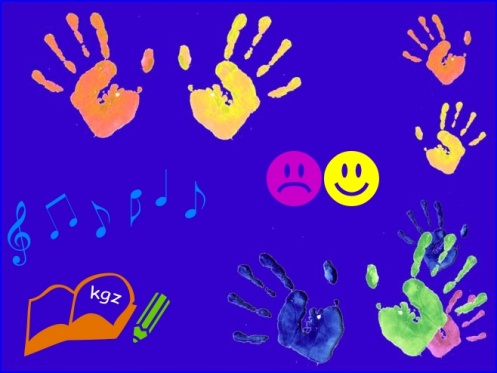 Projekt Otkrivamo mlade talenteIzložba: Beautiful World    (15.1. – 20.2.2013.)Autorica: Ana Marija Varaždinac51. Susret mladih talenata ( petak, 18.1.2013. u 18:15 h)1. Ana Marija Varaždinac, učenica osmog razreda OŠ Frana Galovića -  izložba2. Maja Sladović, učenica osmog razreda OŠ Dugave  - recenzentica3. Matea Bolta, učenica osmog razreda OŠ Dugave - recenzentica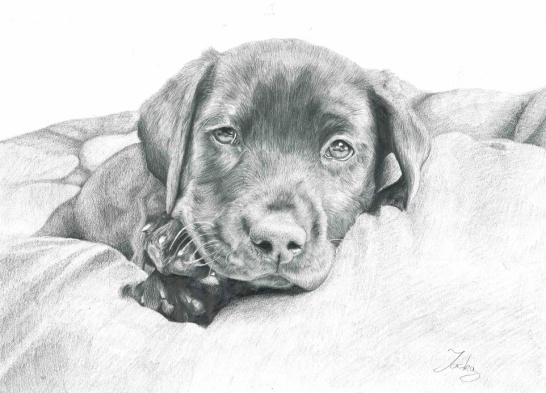 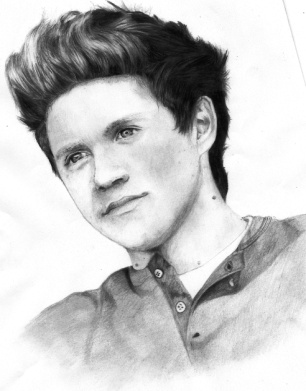 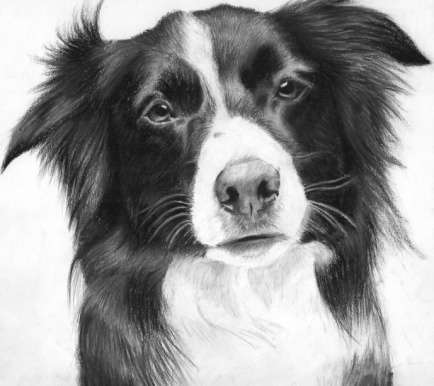 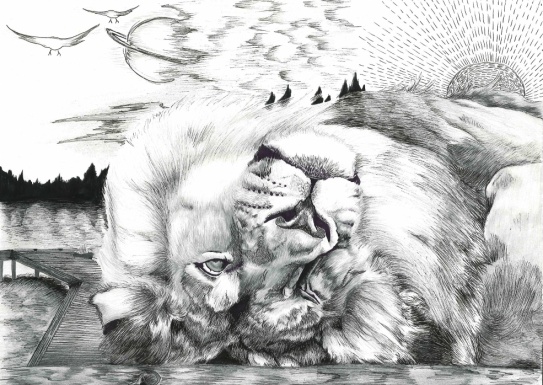 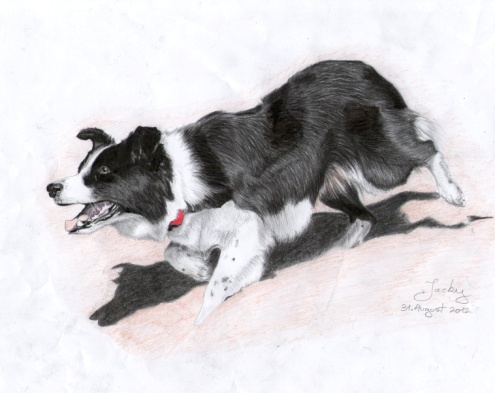 